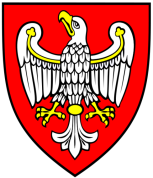                 MARSZAŁEK                                                           Poznań, dnia 02 lipca 2021 rokuWOJEWÓDZTWA WIELKOPOLSKIEGO KS-I.0003.12.2021DT-V.ZD-00028/21						Sz. P.Zofia ItmanRadna Województwa Wielkopolskiego	w odpowiedzi na interpelację z dnia 21.06.2021 r. złożoną na XXXII sesji Sejmiku Województwa Wielkopolskiego w sprawie odbudowy przystanku kolejowego Patrzyków na linii kolejowej E20 Warszawa Zachodnia - Kunowice, informuję:Rządowy program rozbudowy / modernizacji przystanków kolejowych na lata 2021-2025 uchwalony Uchwałą Rady Ministrów nr 63/2021 dnia 19 maja 2021 r. powstał w oparciu o przeprowadzoną rządową diagnozę społeczno – gospodarczą, pod kątem dostępu społeczeństwa do kolei. Realizuje założenia Strategii Zrównoważonego Rozwoju Transportu do 2030 roku, przyjętej uchwałą nr 105 Rady Ministrów z dnia 24 września 2019 r., która „jako jeden
 z celów wskazuje zapewnienie zintegrowanego i nowoczesnego systemu transportowego na terenie całego kraju, który jest kluczowym ogniwem w budowaniu spójności ekonomicznej, terytorialnej oraz społecznej państwa. Zapewnienie dostępności komunikacyjnej regionów, dzięki zwiększeniu mobilności mieszkańców ma przyczynić się do zrównoważonego rozwoju gospodarczego i społecznego zarówno metropolii, jak i mniejszych ośrodków miejskich i wiejskich. Szczególnie ważne w tym kontekście wydaje się zapewnienie możliwości podróżowania zarówno w kierunku regionalnych centrów, jak i mniejszych miejscowości. Zwłaszcza zmarginalizowane ośrodki miejskie i wiejskie, dzięki zwiększonemu dostępowi do publicznego transportu zbiorowego 
(w szczególności kolejowego) mogą zaistnieć w świadomości pasażerów, potencjalnych turystów 
i inwestorów, co zdecydowanie zwiększa ich szanse rozwojowe”. Lokalizacje nowych przystanków kolejowych były przedmiotem analiz wykonywanych przez PKP Polskie Linie Kolejowe S.A (PLK) we współpracy z Ministerstwem Infrastruktury. Program zakłada na terenie województwa wielkopolskiego budowę lub modernizację 18 przystanków kolejowych a kolejne 9 znajduję się na liście rezerwowej Programu. W przypadku budowy przystanku Patrzyków jest to w zasadzie odtworzenie istniejącego do połowy lat 90-tych ubiegłego wieku przystanku - w nieco zmienionej lokalizacji. W tym przypadku inicjatorem i wnioskodawcą jest Gmina Kramsk. Zgodnie z Listą zadań przewidzianych do realizacji w ramach Programu rozbudowy lub modernizacji przystanków kolejowych na lata 2021-2025 z dnia 19 maja 2021 r. szacowany przez PLK koszt budowy wynosi ok. 7 mln zł.Samorząd Województwa Wielkopolskiego występuję tu jedynie jako organizator publicznego transportu zbiorowego z którym właściwe komórki PLK odpowiedzialne za realizację poszczególnych zadań Programu powinny konsultować przyjęte rozwiązania.  Z uwagi na powyższe uprzejmie informuję, że adresatem pytań zawartych w Pani Interpelacji jest spółka PKP Polskie Linie Kolejowe S.A. odpowiedzialna za przygotowanie i wdrożenie przedmiotowego Programu								Z poważaniem                                                                                        Z up. Marszałka Województwa                                                                                           Wojciech JankowiakWicemarszałek